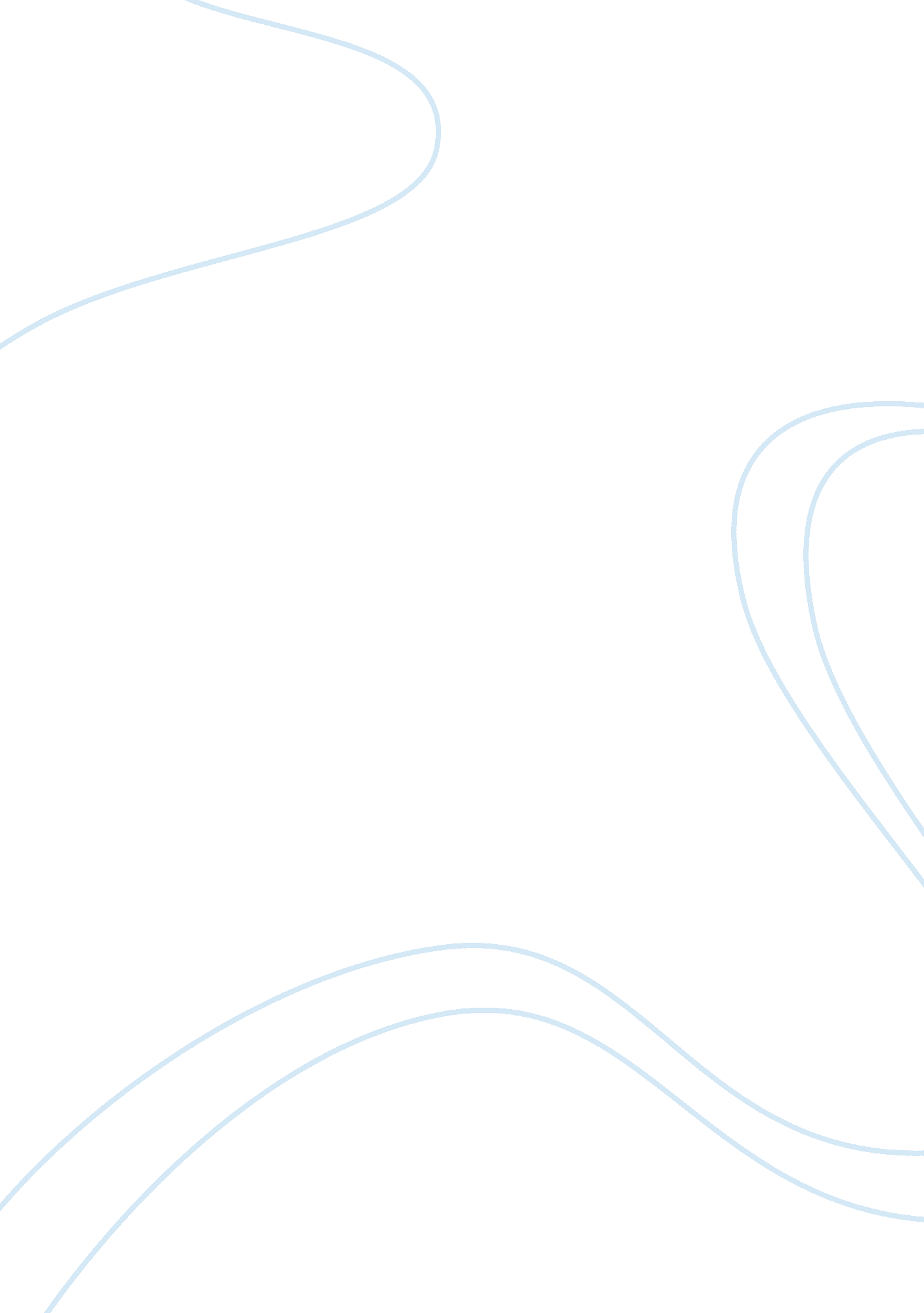 Is money evil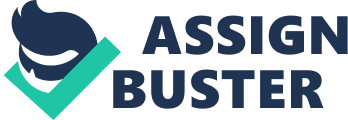 Most people have heard of the phrase “ Money is the root of all evil” . Often people will believe this phrase is non true. In this society. everybody needs money to last. Money regulations over everything. Without it. you can non buy anything at all. So how can money be the root of all immorality when life would be suffering without money? With money. you can back up your household members. assist friends with income jobs or even donating to the destitute people and have a higher criterion of life. So the more money you have. the more you make your universe a better topographic point to populate. However. for every advantage. disadvantages will besides use. The same goes for money. when there are benefits but there will besides be reverses. So so starts the beginning of the phrase “ Money is the root of all evil” . Peoples can acquire so haunted with money so much so that their character alterations. A male parent can fall back to force to his household members. doing differences ensuing in his household to be broken due to fiscal jobs. Because of money compulsion. friends frequently betray one another over little money issues. When a individual is overwhelmed by money. he tends to be avaricious and chooses to instead lose his self-respect over money. In the universe today. there are many progressively reported instances of larceny. robbery and even slaying instances due to money differences every bit good as studies of siblings contending against each other for their father’s heritage. There are besides instances whereby people murdered their love 1s to claim the insurance money and besides instances of people being cheated and conned out of money. There are besides instances of snatch every bit good. kidnapers will so blackjack the victim’s household. Because of the hoggishness in people. money became a enticement on why people get addicted into chancing. Buying lottery. wagering on Equus caballus racing and football lucifers. acquiring into the casino is all for the intent of believing to do tonss of money in merely a affair of clip. In the hope of doing large money. gamble nuts put all their money on interest. Most of them ended up losing all their nest eggs and hence they went to borrow more money from creditors to go on their wont of chancing. Alternatively of winning back their nest eggs. they will likely lose all their money they had borrowed and ended up in more debts. Some were even pushed to the border and committed self-destruction. Money is so alluring that people are willing to make anything for it. Some adult females are even willing to travel into harlotry merely to gain money for mercenary goods. Corrupted functionaries took payoffs. utilizing money in exchange for unjust advantages. Peoples every bit immature as in their teens would steal goods and merchandise them for money. Just think of how people are willing to put on the line their lives and destroy their hereafter for the interest of holding more money in their custodies. The influence of money is so great that it affects everybody. even kids every bit immature as 10 old ages old. There are studies in schools whereby school toughs exhorted money from their school couples. endangering to ache them if they do non follow. Cases of larceny within the household are besides mostly increasing due to the influence of money. Adolescents stole money from their parents to buy mercenary points to accommodate their ain demands. Money is so of import to people that they can even pretermit their ain households. A male parent had to work hard outside to gain more money and rarely hold the clip to pass with his married woman and kids. Finally. his married woman and kids would merely see him as person who provides money and hence at that place would non be any strong bonding between them. Money revolves around the universe. The phrase “ money is the root of all evil” meant that money issues is the chief cause of the many jobs faced in life. If you let the money take control of you. you would be obsessed with it and believe that your money is ne’er plenty. It influences people coevalss by coevalss and can do one to lose his scruples and humanity. Money is the 1 that manifests the immorality in people Black Marias. So hence shows why money is the root of all immoralities. 